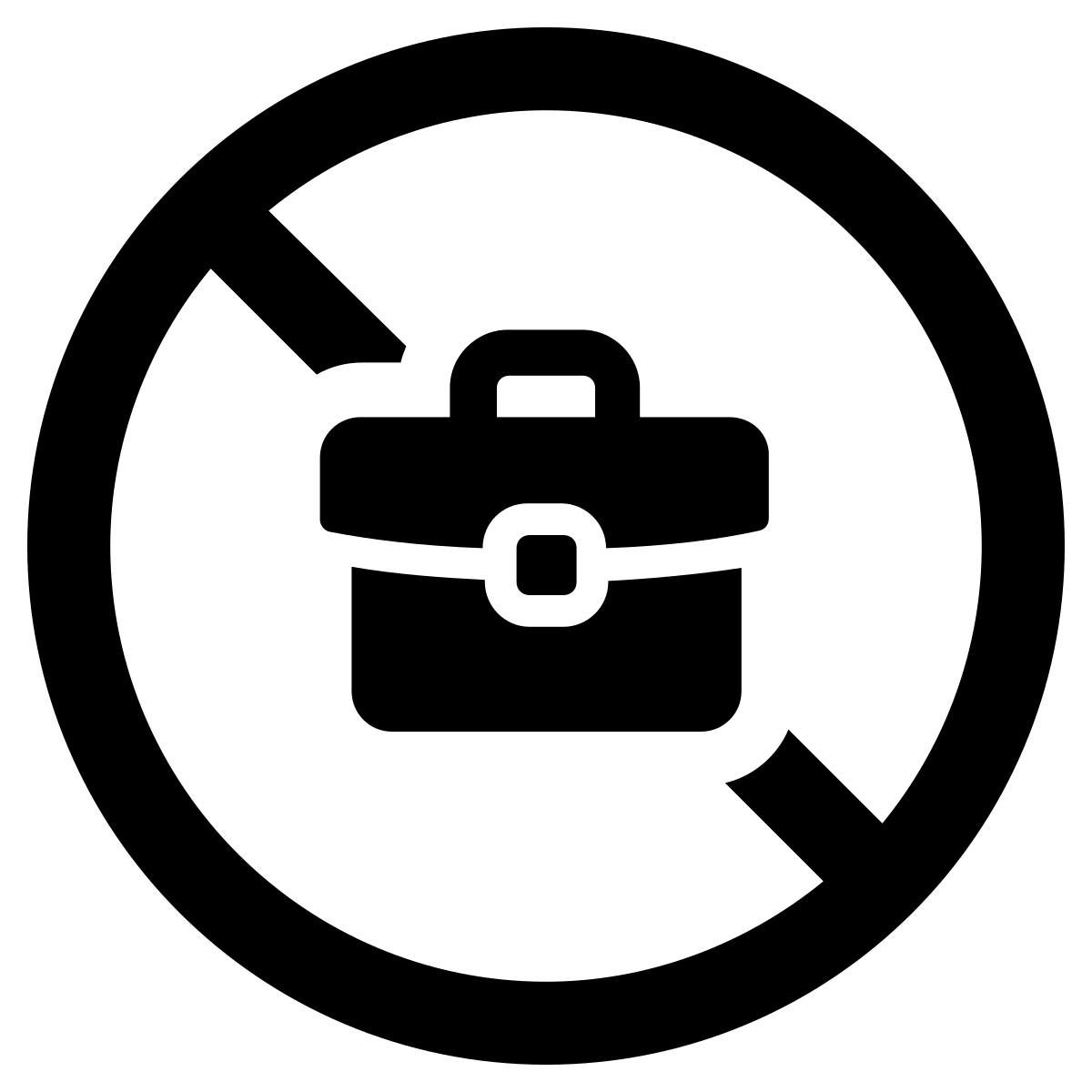 Krátké české zprávy: Nezaměstnanost v České republice roste
Před poslechem:1. Pracujte se slovníkem. Tvořte věty s těmito výrazy. ▲ nezaměstnanost ▲ hledat zaměstnání ▲ úřad práce ▲ umělá inteligence ▲ kvalifikovaní zaměstnanciPři poslechu: 2. Označte, co slyšíte.1. Podle statistik v tomto roce vzrostla / klesla nezaměstnanost v Česku. 2. Úřady práce evidovaly na konci ledna skoro 30 / 300 tisíc lidí, kteří hledají zaměstnání.3. Toto číslo se zvýšilo i kvůli zpomalení ekonomiky / vzdělávání.4. Důvodem je také zavádění pomalé / umělé inteligence do pracovních procesů. 5. Na trhu práce stále chybí kvalifikovaní / mladí zaměstnanci.Po poslechu:3. Spojte věty.Podle statistik letos v ČR vzrostla		téměř 300 tisíc lidí.To je nejvíc 					nezaměstnanost na 4 %. Toto číslo se zvýšilo                                           	od roku 2018.Úřady práce evidovaly				kvůli inflaci a zpomalení ekonomiky. Důvodem zvýšení je také			inženýrské profese, technici, zdravotníci a řidiči.Na trhu práce stále chybí			zavádění umělé inteligence do pracovních procesů.